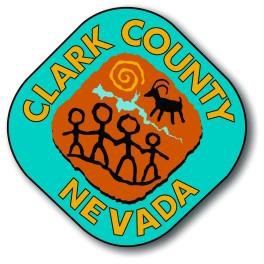 REGIONAL BUSINESS DEVELOPMENT ADVISORY COUNCIL (RBDAC)Clark County, Las VegasMeeting via Join Microsoft Teams Meetinghttps://teams.microsoft.com/l/meetup-join/19%3ameeting_YzlkNjc3NTMtNzRkNi00MWY4LTgyMTUtNzY4NDQ3NDBjNTdk%40thread.v2/0?context=%7b%22Tid%22%3a%226ce4865a-612e-42e9-9744-33ea72b253c7%22%2c%22Oid%22%3a%2203d6975f-ea6f-4e8f-93aa-b77ff6600c30%22%7d  Phone only (323) 776-6758  Conference ID: 316 777 936#AGENDANovember 10, 20219:00 a.m.Board Members:Las Vegas Valley Water District - Jim Haining, ChairRegional Transportation Commission of Southern Nevada – Tonita Mack, Vice Chair University of Nevada Las Vegas – Chelsea Meggerson, SecretaryCity of Las VegasCity of North Las Vegas Clark CountyClark County Regional Flood Control District Clark County School DistrictClark County Water Reclamation District College of Southern NevadaHenderson Library DistrictLas Vegas – Clark County Library DistrictLas Vegas Convention and Visitors Authority Las Vegas Valley Water DistrictNevada Department of TransportationRegional Transportation Commission of Southern NevadaSouthern Nevada Health DistrictSouthern Nevada Water AuthoritySouthern Nevada Regional Housing Authority (SNRHA) University Medical Center of Southern Nevada University of Nevada Las VegasCall to OrderIntroductionsPublic Comments*Approval of August 12, 2021 minutes	(For possible action)Updates/DiscussionCommunications	(For possible action)Legislative	(For possible action)Committed to Our Business Community (CTOBC) 	(For possible action)Nevada Government eMarketplace (NGEM)	(For possible action)Informational ItemsPublic AnnouncementsPublic Comments *Next meeting date:  February  10, 2022	(For possible action)Adjournment* Comments by the General Public - A period devoted to comments by the general public about matters relevant to the Board's/Council’s jurisdiction will be held. No vote may be taken on a matter not listed on the posted agenda. Comments will be limited to three minutes. Please step up to the speaker's podium, if applicable, clearly state your name and address and please spell your last name for the record. If any member of the Board/Council wishes to extend the length of a presentation, this will be done by the Chair or the Board/Council by majority vote.